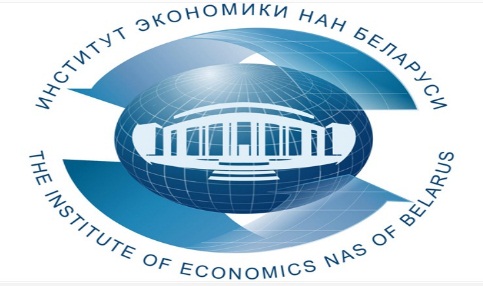 Институт экономики НАН Беларуси приглашает 14 ноября 2023 года руководителей и специалистов, отвечающих за ведение идеологической работы в организации принять участие в семинаре:«Актуальные вопросы идеологии белорусского государства и идеологической работы в организации»Целью семинара является формирование убеждений, жизненной ориентации слушателей, что закладывает основу для формирования высокой духовности, патриотизма и гуманистических ценностей в структуре мировоззрения специалиста, а также оказание методической помощи в организации и ведении идеологической работы в организации.	В ходе семинара будут рассмотрены следующие вопросы:Основы идеологии белорусского государства и идеологической работы. Технологии, формы и методы идеологической работы в организации в условиях информационного общества.Роль руководителя и идеологического актива в идеологической работе. Корпоративная культура и корпоративная этика: идеологические аспекты.Практические рекомендации по организации идеологической работы в организации.Ответы на вопросы.В ходе семинара участники изучат: - теоретические положения, объясняющие феномены идеологии политической и государственной;- содержание важнейших положений белорусской национально-государственной идеологии;- основные методы организации идеологической работы в современных условиях. Приобретут практические навыки, которые позволят надлежащим образом организовать идеологическую работу в трудовом коллективе.Перед участниками семинара выступят:Турлай Иван Сергеевич, доцент кафедры управления и экономики Республиканского института высшей школы, к. э. н., доцент.Тимофеева Дарья Викторовна, заместитель директора по социальным вопросам и идеологической работе - начальник Департамента социального развития и корпоративной культуры ОАО «МАЗ» - управляющая компания холдинга «БЕЛАВТОМАЗ».Стоимость участия одного слушателя в семинаре составляет 82,50 рублей (в том числе НДС по ставке 20% - 13,75 рублей).По окончании выдается документ - сертификат об обучении государственного образца. Возможно корпоративное обучение для сотрудников организации!Для участия в семинаре необходимо предварительно оформить (заполнить, подписать и поставить печать) три экземпляра договора и акта приемки оказанных услуг (образцы договора, акта и заявки можно скачать по адресу http://economics.basnet.by в разделе «семинары и конференции») и выслать в институт почтой, а также предварительно оплатить услуги по проведению онлайн-семинара. В заявке Фамилию Имя Отчество писать на двух языках - русском и белорусском!!!Заявки на обучение просим присылать по факсу: (017) 378-27-30,         E-mail: seminar@eсonomics.basnet.by. Телефон для справок:                           (017) 378-27-30, +375297095653.     Регистрация участников проводится в день проведения семинара с 09.30 до 10.00 в каб. 1110 (11 этаж). Начало в 10.00.Вилейко Людмила Павловна 3782730; +373297095653